БАШКОРТОСТАН РЕСПУБЛИКАҺЫ  				РЕСПУБЛИКА БАШКОРТОСТАНБӘЛӘБӘЙ  РАЙОНЫ МУНИЦИПАЛЬ 			      АДМИНИСТРАЦИЯ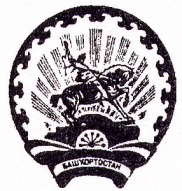 РАЙОНЫНЫҢ   ПРИЮТ      КАСАБА				ГОРОДСКОГО ПОСЕЛЕНИЯСОВЕТЫ   КАЛА  БИЛӘМӘҺЕ				ПРИЮТОВСКИЙ ПОССОВЕТ      	ХАКИМИӘТЕ						МУНИЦИПАЛЬНОГО РАЙОНА								БЕЛЕБЕЕВСКИЙ РАЙОН452017, Приютово э.к., Свердлов урамы, 6				452017, р.п.Приютово, ул. Свердлова,6,	тел., факс 7-14-95 							тел., факс 7-14-95            КАРАР					    	ПОСТАНОВЛЕНИЕ    «30»август  2013 й.	                  №112		«30» августа 2013 г.О порядке создания, хранения, использования и восполнения резерва материальных ресурсов для ликвидации чрезвычайных ситуацийВ соответствии с Федеральным законом от 21 декабря . № 68-ФЗ «О защите населения и территорий от чрезвычайных ситуаций природного и техногенного характера» и постановлением Правительства Российской Федерации от 10 ноября . № 1340 «О Порядке создания и использования резервов материальных ресурсов для ликвидации чрезвычайных ситуаций природного и техногенного характера», в целях своевременного и качественного обеспечения мероприятий по ликвидации чрезвычайных ситуаций и защите населения на территории городского поселения Приютовский поссовет муниципального района Белебеевский район Республики Башкортостан, ПОСТАНОВЛЯЮ:Утвердить «Порядок создания, хранения, использования и восполнения резерва материальных ресурсов для ликвидации чрезвычайных ситуаций администрации городского поселения Приютовский поссовет муниципального района Белебеевский район Республики Башкортостан (Приложение № 1).2. Утвердить «Номенклатуру и объемы резерва материальных ресурсов для ликвидации чрезвычайных ситуаций администрации городского поселения Приютовский поссовет муниципального района Белебеевский район Республики Башкортостан (Приложение № 2).3. Создание, хранение и восполнение резерва материальных ресурсов для ликвидации чрезвычайных ситуаций администрации городского поселения Приютовский поссовет муниципального района Белебеевский район Республики Башкортостан производить за счет средств бюджета городского поселения.4. Рекомендовать руководителям предприятий, организаций и учреждений городского поселения создать соответствующие резервы материальных ресурсов для ликвидации чрезвычайных ситуаций.5. Заместителю главы администрации Юнусовой Л.Р. довести настоящее постановление до сведения всех заинтересованных лиц.7. Контроль за исполнением настоящего постановления оставляю за собой.Глава администрации    						         У.Р.ГатауллинИсп.Юнусова Л.Р.Приложение№1 к постановлению главы администрации городского поселения Приютовский поссовет         муниципального района Белебеевский район Республики Башкортостан от ___ __________ . № ___ПОРЯДОКсоздания, хранения, использования и восполнения резерва материальных ресурсов администрации городского поселения Приютовский поссовет муниципального района Белебеевский район Республики Башкортостан для ликвидации чрезвычайных ситуаций1. Настоящий Порядок разработан в соответствии с Федеральным законом от 21 декабря . № 68-ФЗ «О защите населения и территорий от чрезвычайных ситуаций природного и техногенного характера» и постановлением Правительства Российской Федерации от 10 ноября . № 1340 «О Порядке создания и использования резервов материальных ресурсов для ликвидации чрезвычайных ситуаций природного и техногенного характера» и определяет основные принципы создания, хранения, использования и восполнения резерва материальных ресурсов для ликвидации чрезвычайных ситуаций (далее - резерв) на территории городского поселения Приютовский поссовет муниципального района Белебеевский район Республики Башкортостан.2. Резерв создается заблаговременно в целях экстренного привлечения необходимых средств для первоочередного жизнеобеспечения пострадавшего населения, развертывания и содержания временных пунктов размещения и питания пострадавших граждан, оказания им помощи, обеспечения аварийно-спасательных и аварийно-восстановительных работ в случае возникновения чрезвычайных ситуаций, а также при ликвидации угрозы и последствий чрезвычайных ситуаций.Использование Резерва, на иные цели, не связанные с ликвидацией чрезвычайных ситуаций, допускается в исключительных случаях, только на основании решений, принятых администрацией городского поселения Приютовский поссовет муниципального района Белебеевский район Республики Башкортостан.3. Резерв включает продовольствие, предметы первой необходимости, вещевое имущество, строительные материалы, медикаменты и медицинское имущество, нефтепродукты, другие материальные ресурсы.4. Номенклатура и объемы материальных ресурсов резерва утверждаются постановлением администрации района и устанавливаются исходя из прогнозируемых видов и масштабов чрезвычайных ситуаций, предполагаемого объема работ по их ликвидации, а также максимально возможного использования имеющихся сил и средств для ликвидации чрезвычайных ситуаций.5. Создание, хранение и восполнение резерва осуществляется за счет средств бюджета городского поселения, а также за счет внебюджетных источников.6. Объем финансовых средств, необходимых для приобретения материальных ресурсов резерва, определяется с учетом возможного изменения рыночных цен на материальные ресурсы, а также расходов, связанных с формированием, размещением, хранением и восполнением резерва.7. Бюджетная заявка для создания резерва на планируемый год представляется в отдел закупок для муниципальных нужд администрации городского поселения Приютовский поссовет муниципального района Белебеевский район Республики Башкортостан до «15» ноября текущего года.8. Функции по созданию, размещению, хранению и восполнению резерва возлагаются на отдел финансов, отдел закупок для муниципальных нужд, отдел по бухгалтерскому учету и отчетности, орган (лицо), специально уполномоченное на решение задач в области ГО и ЧС администрации городского поселения Приютовский поссовет муниципального района Белебеевский район Республики Башкортостан.9. Органы, на которые возложены функции по созданию резерва:разрабатывают предложения по номенклатуре и объемам материальных ресурсов в резерве;представляют на очередной год бюджетные заявки для закупки материальных ресурсов в резерв;определяют размеры расходов по хранению и содержанию материальных ресурсов в резерве;определяют места хранения материальных ресурсов резерва, отвечающие требованиям по условиям хранения и обеспечивающие возможность доставки в зоны чрезвычайных ситуаций;в установленном порядке осуществляют отбор поставщиков материальных ресурсов в резерв;заключают в объеме выделенных ассигнований договоры (контракты) на поставку материальных ресурсов в резерв, а также на ответственное хранение и содержание резерва;организуют хранение, освежение, замену, обслуживание и выпуск материальных ресурсов, находящихся в резерве;организуют доставку материальных ресурсов резерва потребителям в районы чрезвычайных ситуаций;ведут учет и отчетность по операциям с материальными ресурсами резерва;обеспечивают поддержание резерва в постоянной готовности к использованию;осуществляют контроль за наличием, качественным состоянием, соблюдением условий хранения и выполнением мероприятий по содержанию материальных ресурсов, находящихся на хранении в резерве;подготавливают проекты правовых актов по вопросам закладки, хранения, учета, обслуживания, освежения, замены, реализации, списания и выдачи материальных ресурсов резерва.10. Общее руководство по созданию, хранению, использованию резерва возлагается на отдел закупок для муниципальных нужд администрации городского поселения Приютовский поссовет муниципального района Белебеевский район Республики Башкортостан.11. Материальные ресурсы, входящие в состав резерва, независимо от места их размещения, являются собственностью юридического лица, на чьи средства они созданы (приобретены).12. Приобретение материальных ресурсов в резерв осуществляется в соответствии с Федеральным законом от 21 июля . № 94-ФЗ «О размещении заказов на поставки товаров, выполнение работ, оказание услуг для государственных и муниципальных нужд».13. Вместо приобретения и хранения материальных ресурсов или части этих ресурсов допускается заключение договоров на экстренную их поставку (продажу) с организациями, имеющими эти ресурсы в постоянном наличии. Выбор поставщиков осуществляется в соответствии с Федеральным законом, указанным в п. 12 настоящего Порядка.14. Хранение материальных ресурсов резерва организуется как на объектах, специально предназначенных для их хранения и обслуживания, так и в соответствии с заключенными договорами на базах и складах промышленных, транспортных, сельскохозяйственных, снабженческо-сбытовых, торгово-посреднических и иных предприятий и организаций, независимо от формы собственности, и где гарантирована их безусловная сохранность и откуда возможна их оперативная доставка в зоны чрезвычайных ситуаций.15. Органы, на которые возложены функции по созданию резерва и заключившие договоры, предусмотренные пунктами 13 и 14 настоящего Порядка, осуществляют контроль за количеством, качеством и условиями хранения материальных ресурсов и устанавливают в договорах на их экстренную поставку (продажу) ответственность поставщика (продавца) за своевременность выдачи, количество и качество поставляемых материальных ресурсов.Возмещение затрат организациям, осуществляющим на договорной основе ответственное хранение резерва, производится за счет средств бюджета городского поселения Приютовский поссовет муниципального района Белебеевский район Республики Башкортостан.16. Выпуск материальных ресурсов из резерва осуществляется по решению главы администрации городского поселения Приютовский поссовет муниципального района Белебеевский район Республики Башкортостан, или лица, его замещающего, и оформляется письменным распоряжением. Решения готовятся на основании обращений предприятий, учреждений и организаций и граждан.17. Использование резерва осуществляется на безвозмездной или возмездной основе.В случае возникновения на территории муниципального образования чрезвычайной ситуации техногенного характера расходы по выпуску материальных ресурсов из резерва возмещаются за счет средств и имущества хозяйствующего субъекта, виновного в возникновении чрезвычайной ситуации.18. Перевозка материальных ресурсов, входящих в состав резерва, в целях ликвидации чрезвычайных ситуаций осуществляется транспортными организациями на договорной основе с администрацией городского поселения Приютовский поссовет муниципального района Белебеевский район Республики Башкортостан.19. Предприятия, учреждения и организации, обратившиеся за помощью и получившие материальные ресурсы из резерва, организуют прием, хранение и целевое использование доставленных в зону чрезвычайной ситуации материальных ресурсов.20. Отчет о целевом использовании выделенных из резерва материальных ресурсов готовят предприятия, учреждения и организации, которым они выделялись. Документы, подтверждающие целевое использование материальных ресурсов, представляются в администрацию городского поселения Приютовский поссовет муниципального района Белебеевский район Республики Башкортостан, в десятидневный срок.21. Для ликвидации чрезвычайных ситуаций и обеспечения жизнедеятельности пострадавшего населения администрация городского поселения Приютовский поссовет муниципального района Белебеевский район Республики Башкортостан может использовать находящиеся на его территории объектовые резервы материальных ресурсов по согласованию с организациями, их создавшими.22. Восполнение материальных ресурсов резерва, израсходованных при ликвидации чрезвычайных ситуаций, осуществляется за счет средств, указанных в решении администрации городского поселения Приютовский поссовет муниципального района Белебеевский район Республики Башкортостан о выделении ресурсов из Резерва.23. По операциям с материальными ресурсами резерва организации несут ответственность в порядке, установленном законодательством Российской Федерации и договорами.Управляющий делами                                                                            Л.Ш.Булатова
Исп.Юнусова Л.Р.Приложение№2 к постановлению главы администрации городского поселения Приютовский поссовет         муниципального района Белебеевский район Республики Башкортостан от ___ __________ . № ___Номенклатура и объем резерва материальных ресурсов предназначенных для ликвидации чрезвычайных ситуаций на территории городского поселения Приютовский поссовет муниципального района Белебеевский район Республики Башкортостан№
п/пНаименование материальных средствЕдиница измеренияКоличество1. Продовольствие (из расчета снабжения населения 100 чел. на 5 суток, и обеспечения питания личного состава НАСФ 250 чел. на 2 суток)1. Продовольствие (из расчета снабжения населения 100 чел. на 5 суток, и обеспечения питания личного состава НАСФ 250 чел. на 2 суток)1. Продовольствие (из расчета снабжения населения 100 чел. на 5 суток, и обеспечения питания личного состава НАСФ 250 чел. на 2 суток)1. Продовольствие (из расчета снабжения населения 100 чел. на 5 суток, и обеспечения питания личного состава НАСФ 250 чел. на 2 суток)1Хлеб из смеси ржаной обдирной и пшеничной муки 1 сортаГрамм/чел.в сутки86,25кг2Мука пшеничная 2 сортато же6,75кг3Крупа разнаято же25,5кг4Макаронные изделиято же7,5кг5Молоко и молокопродуктыто же97,5кг6Мясо и мясопродуктыто же25,5кг7Рыба и рыбопродуктыто же12,0кг8Жирыто же12,75кг9Сахарто же17,25кг10Картофельто же127,5кг11Овощито же49,5кг12Сольто же8,25кг13Чайто же0,45кг2. Товары первой необходимости2. Товары первой необходимости2. Товары первой необходимости2. Товары первой необходимости1Мискашт302Кружкашт303Ложкашт304Ведрошт65Чайникшт36Мылошт0,9кг7Моющее средствошт1,0кг3. Медицинское имущество и медикаменты3. Медицинское имущество и медикаменты3. Медицинское имущество и медикаменты3. Медицинское имущество и медикаменты1Носилки санитарныешт22Сумки санитарные с укладкойшт23Аптечка индивидуальная АИ-2шт/чел.304Перевязочные пакеты медицинские ППНшт/чел.304. Другие материальные средства4. Другие материальные средства4. Другие материальные средства4. Другие материальные средства1Светильники на батарейках (в комплекте)шт42Пилы поперечныешт33Фонари на батарейках (вкомплекте)шт44Постельные принадлежностикомп/чел305Матрацышт/чел30